АНАЛИЗ ВОСПИТАТЕЛЬНОЙ  РАБОТЫ С КЛАССНЫМ КОЛЛЕКТИВОМ    2  А    КЛАССА  ЗА 2012-2013 УЧЕБНЫЙ ГОД Классный  руководитель  З.В.Блохина.

              Цели и задачи воспитательной работы в прошлом учебном году были направлены на создание условий для оптимального развития учащихся, формирование детского коллектива, воспитание толерантности, нравственности и развития эстетических чувств. Для решения поставленных задач были выбраны соответствующие мероприятия, КТД, беседы с родителями, ежедневный контроль за культурой поведения, создание комфортной обстановки, способствующей развитию познавательной активности, уважительного отношения к сверстникам и взрослым.          Для реализации поставленных  задач были определены  приоритетные направления, через которые и осуществлялась воспитательная работа: -гражданско-патриотическое воспитание;-нравственно-эстетическое воспитание;-интеллектуально- познавательная деятельность;-физкультурно-оздоровительное воспитание;- общественно- трудовая деятельность- профилактическая деятельность-самоуправление;- работа с родителями              В ходе воспитательной работы раскрывались творческие таланты детей, их интеллектуальные и физические способности.В целом задачи можно считать выполненными благодаря усилиям не только классного руководителя, но и родителей, с которыми проводились регулярные тематические родительские собрания, консультации, индивидуальные беседы. Хотя работа  по сплочению коллектива - задача не одного года и работа в данном направлении продолжается.В этом  учебном  году  дети активно участвовали во многих творческих школьных, районных, дистанционных (интернетовских) конкурсах. Некоторые дети  стали призёрами этих конкурсов.  Большую  роль  в  подготовке  поделок  принадлежит  занятиям  внеурочной  деятельностью «Город мастеров». Работы  учащихся  достойно  смотрелись на  одноимённой  выставке  при  проведении  районного семинара  завучей.Сводный лист данных  об  участии в  интернет-конкурсах    уч-ся   2  А   класса      2012-2013 учебный годСводный лист данных об  участии в  олимпиадах   уч-ся   2  А   класса      2012-2013 учебный годГлавным направлением воспитательной работы прошлого года оказалось продолжение работы над самоуправлением - распределены обязанности, что воспитывает в детях ответственность, самостоятельность, организованность. Это оказывает огромную помощь учителю в работе. Обязанности менялись по учебным блокам.В свободное время ребята посещали кружки и секции по спортивному, художественно- эстетическому направлениям. Одним из основных направлений в формировании личности и коллектива является работа над культурой поведения, дисциплиной. Наблюдаются сдвиги в плане осознания правил и норм поведения, но на практике дети не всегда ведут себя, как следовало бы. В связи с этим работа над умением правильно себя вести будет продолжена. Следует отметить, что у учащихся класса ещё не сформировалась потребность заниматься самовоспитанием и саморазвитием. Ребята не в состоянии анализировать собственные поступки и формулировать их мотивацию. На критику со стороны относятся несколько агрессивно, заранее не принимая советы и замечания окружающих. Считаю необходимым организовать работу в этом направлении. В социально культурном развитии учащиеся претерпели изменения: повысился уровень воспитанности, культура общения в кругу одноклассников, и со взрослыми; правовая культура. Повысился уровень самостоятельности, появились зачатки умений влиять на социум. В итоге начинает развиваться культура жизненного самоопределения.Социально-психологический микроклимат в классе менялся на протяжении всего года. В начале года отмечались вспышки агрессии среди учащихся, непонимание, неприятие отдельных учеников класса, выделение аутсайдеров. Затем дети стали более терпимы друг к другу, начали помогать и общаться всем классом. К концу года в классе наладились дружеские отношения среди всех учеников. Таким образом, на конец учебного года в классном коллективе наблюдалось меньше агрессии, неприязни и отторжения. Класс функционирует как единое целое. Отношения мальчиков и девочек  стали  более   ровными и доверительными. Считаю, что уровень сплочения классного коллектива за прошедший год значительно повысился. Каждый ученик в классе имеет коллективное поручение, с которым успешно справляется. Работает актив класса, который вовлекает во внеклассную и внеурочную деятельность весь коллектив. Делу сплочения коллектива способствовали проведение различных мероприятий, беседы, игры, празднование дней рождения одноклассников.Много внимания уделялось организации здорового образа жизни, воспитанию потребности заботиться о своей жизни, здоровье, безопасности. Проводились классные часы, направленные на сбережение ЗОЖ и др. Важность данного направления требует продолжения в следующем  учебном году.            В результате диагностики межличностных отношений в конце 2 класса были выявлены лидеры класса, устойчивые взаимные дружеские отношения. Хотя на данном этапе в классе наблюдалось деление на группы, но межгрупповые отношения не враждебные. Ребята тактично общаются между собой, помогают друг другу. Ярко выраженного лидера в классе нет, но дети (по анкетированию) уважительно относятся к Хоботовой  Анне, Ипполитову Михаилу.которых выбирают командирами класса уже 2 учебный год. Их  ценят за ответственность, честность, любознательность и интеллектуальные способности.           Проводилась дифференцированная работа с учетом индивидуальных особенностей обучающихся. С одаренными учениками проводились индивидуально-групповые занятия, направленные на формирование компетентностей обучающихся, развитие логического мышления, подготовку ребят к олимпиадам. В  этом  учебном  году дети  побывали  в  поездках в город  Москву В Храм  Христа  Спасителя на  рождественскую Елку, в город Гжель , где  посетили завод и  музей  декоративно-прикладного творчества, в  город  Коломну. Дети  с  интересом  осмотрели  Коломенский  Кремль, увидели  настоящих  БОГАТЫРЕЙ и  богатырские  бои.            «ГЖЕЛЬ»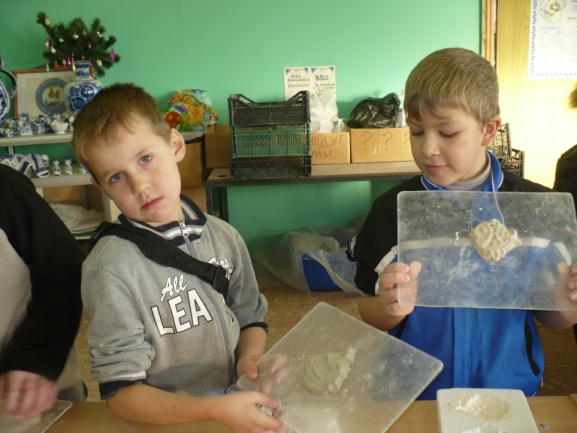 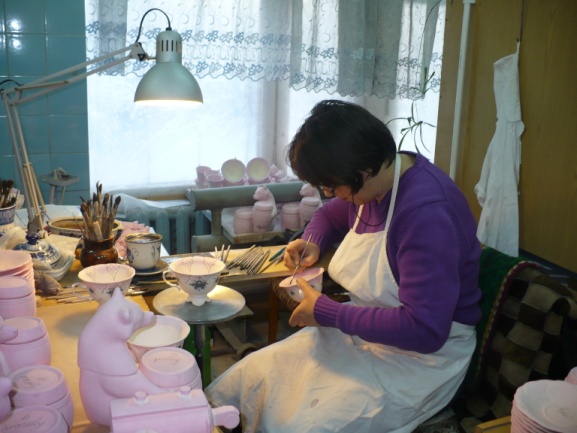 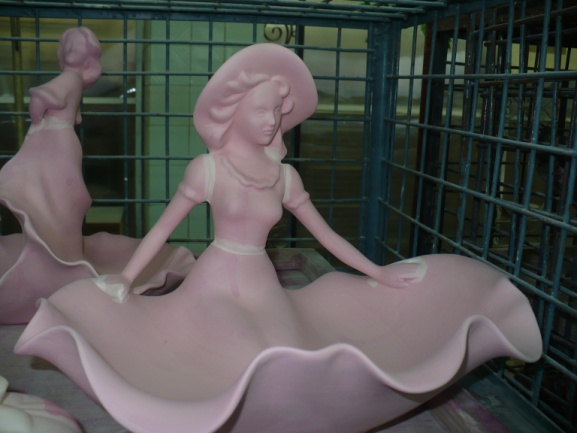             Коломенский  Кремль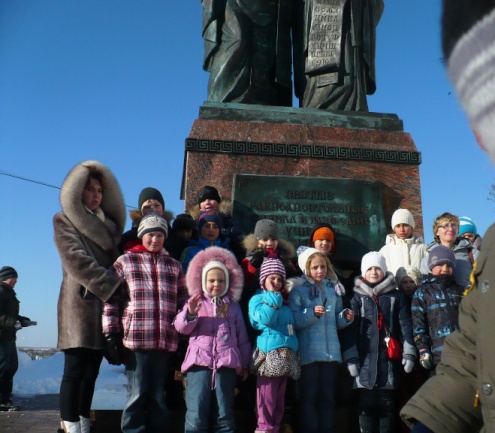 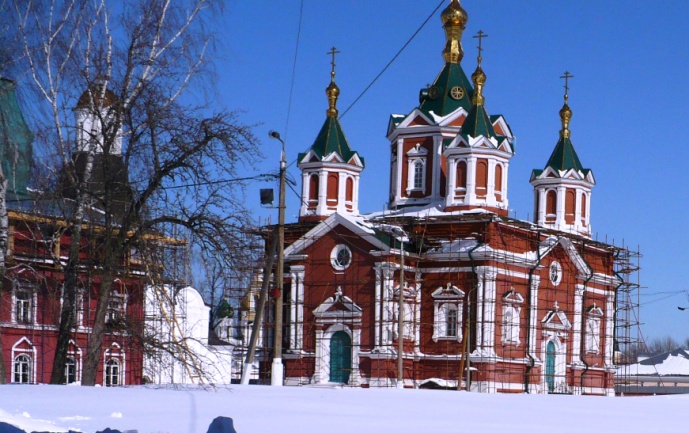 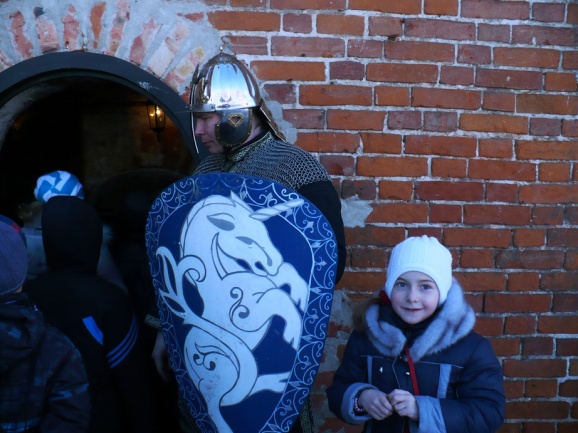                  Храм Христа Спасителя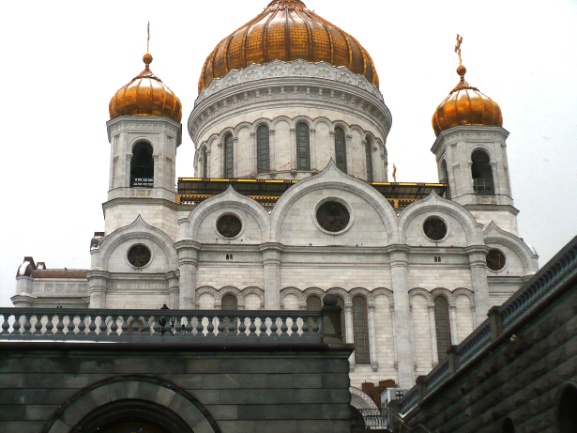 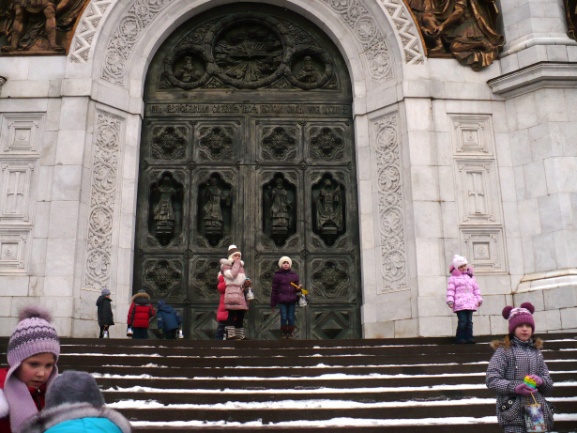 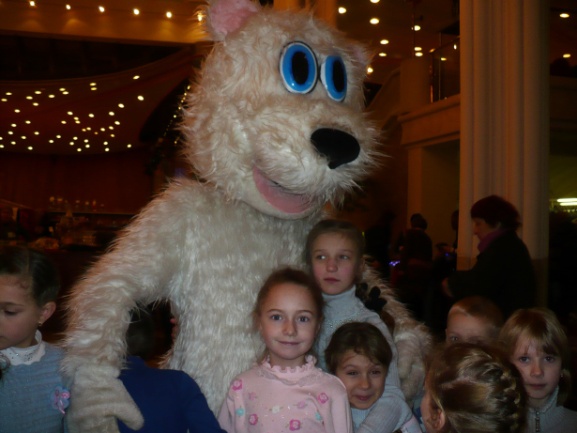      Инициативность в общественных мероприятиях проявляли все ребята. Они участвовали во всех праздниках школы      Детям запомнились многие мероприятия («зарничка», Новогодний праздник, 8 марта, Книжкина Неделя, День Матери, Праздник Осени)  Они способствовали сплочению коллектива, влияли на формирование сознательной дисциплины и на нравственное развитие.  Задачи воспитательной деятельности на следующий  год:1.Формирование у детей гражданско-патриотического сознания, уважения  к правам и обязанностям человека. 2. Расширение общего и художественного кругозора учащихся общей и специальной культуре, обогащение эстетических чувств.3. Развитие диапазона управлением учащимися своим поведением в ситуациях взаимодействия с другими людьми, освоение способов создания ситуаций гармонического межличностного взаимодействия.4. Поддержка творческой активности учащихся, активизация деятельности ученического самоуправления.5. Совершенствование системы семейного воспитания, повышение ответственности за воспитание и обучение детей.6. Активизация деятельности педагогов и родителей по профилактике правонарушений среди несовершеннолетнихФ.И. ребёнка  «Богатыри былин и сказок» 17.12.12 г.«Зима стучит в окно»11.01.13«С Рождеством  Христовым!»11.01.13«Королеве  весеннего  царства»   25.03.13«Пробуж дение»25.03.13«Худож  ник-иллюстратор»    25.03.13«В этот день, веснойсогретый, все цветы, улыбки Вам!» 27.03.13Уши,лапыИ хвосты  23.03.13Открытый космос23.03.13Мелодия весны  25.05.13По волнам памяти25.05.13Весна благоухает на25.05.12Светлый день Пасхи 25.05.13Удивительный ми25.05.131Власов  Алексейсусу 1су2 Ганьшин Дениссу=323Гилёва Елизавета су3СУ34Ибрагимова Анна сусу15  Ипполитов Михаилсу3=316 Карпухин  Алексейсу27 Кусакин Семён  38 Лукьянов Константин9 Новиков Антонсу су310Новичков  Геннадийсу11 Сигачёва Евгения 3су12 Синицын Роман сусу 3су1су113 Ушакова  Ульянасу14 Хоботова Аннасу 3сусу11215Нефёдова Ева23232116Шартон  Алинасус117 Шестакова  Анастасиясусу18Черникова Екатерина1671141541115161Ф.И. ребёнка  Русский языкОкружающий  мирМатематика1Власов  Алексей2 Ганьшин Денис3Гилёва ЕлизаветаСУ4Ибрагимова Анна3 место1 местоСУ5  Ипполитов Михаил3 место1 место3 место6 Карпухин  Алексей7 Кусакин Семён8 Лукьянов Константин3 место9 Новиков Антон10Новичков  Геннадий11 Сигачёва Евгения3 место1 место3 место12 Синицын Роман2 место1 место3 место13 Ушакова  Ульяна14 Хоботова АннаСУ15Нефёдова ЕваСУ16Шартон  АлинаСУ1 место3 место17 Шестакова  АнастасияСУ1 местоСУВсего участников от класса769